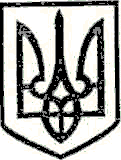 УКРАЇНАМАРКІВСЬКА РАЙОННА ДЕРЖАВНА АДМІНІСТРАЦІЯЛУГАНСЬКОЇ ОБЛАСТІР О З П О Р Я Д Ж Е Н Н Яголови районної державної адміністрації«17» квітня 2018 р.                          Марківка                                              № 117Про внесення змін до розпорядження голови райдержадміністрації від 27.10.2017 № 310	Керуючись ст. 6, п. 9 ст. 39, 41 Закону України «Про місцеві державні адміністрації» та в зв’язку з кадровими змінами, внести зміни до складу районного комітету забезпечення доступності інвалідів та інших маломобільних груп населення до об’єктів соціальної та інженерно-транспортної інфраструктури штабу з підготовки житлово-комунального господарства та об’єктів соціального призначення до роботи в осінньо-зимовий період 2017-2018 років, затвердженого розпорядженням голови райдержадміністрації від 27.10.2017 № 310:	1. Виключити Трубіцина Сергія Михайловича.	2. Включити Копатька Ігоря Леонідовича – заступника голови райдержадміністрації, як голову комітету.Голова районноїдержавної адміністрації                                                         І. А. Дзюба